Будущим мамочкам и одиноким родителям.Как определить за какой период брать доход семьи для новых ежемесячных пособий , а также как рассчитать размер среднедушевого дохода.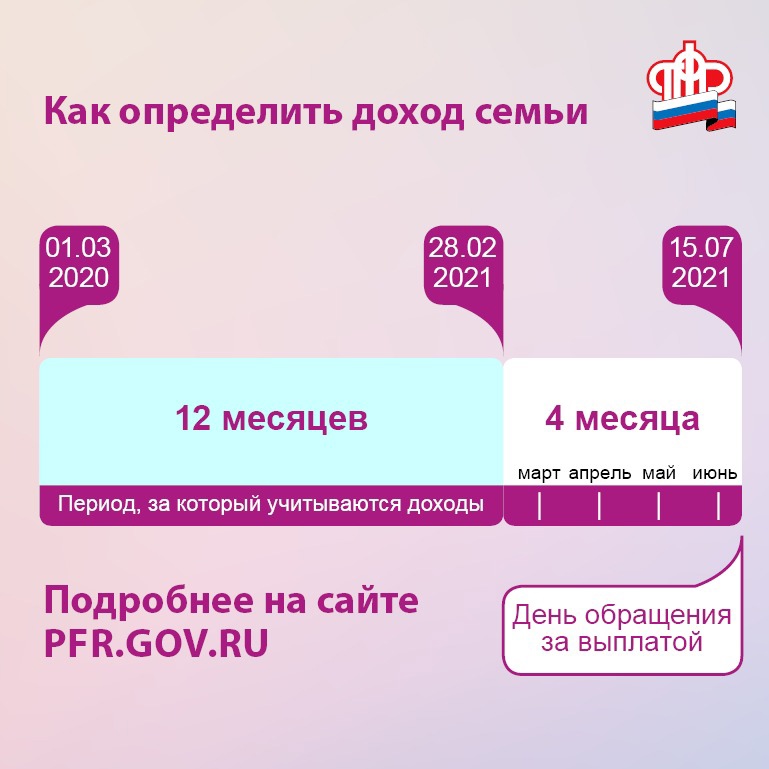 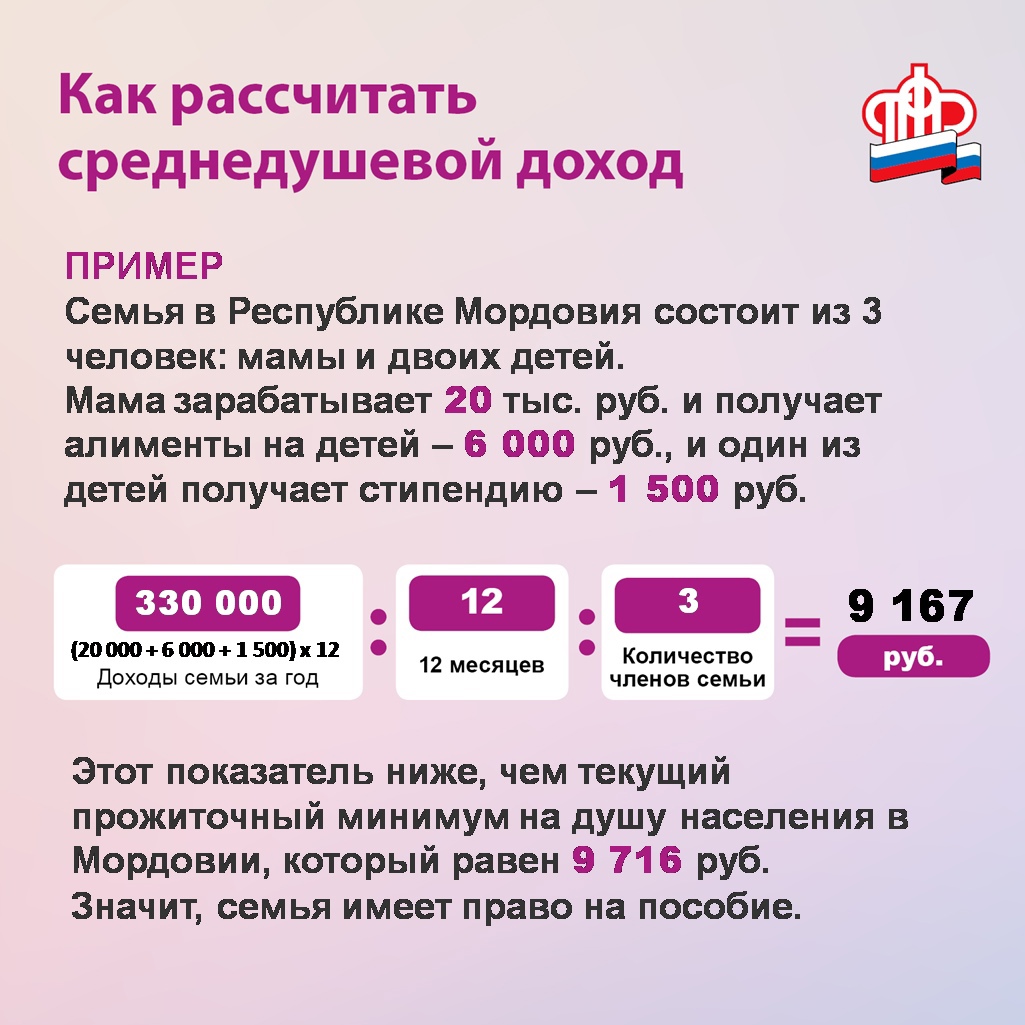 